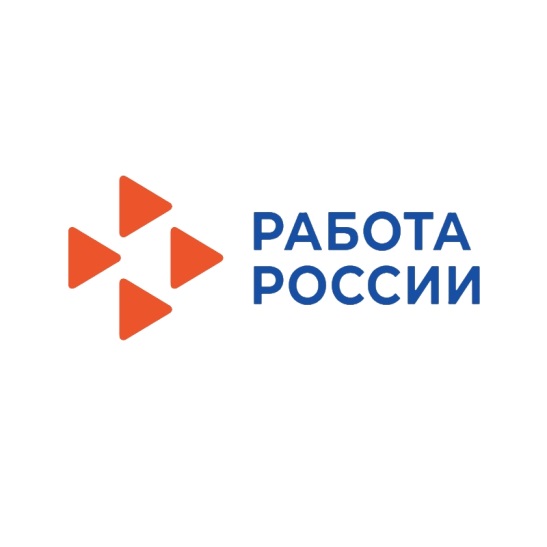 КГКУ «ЦЗН ЗАТО г.Железногорска» совместно с  ИП Муковниковой Л.А. (транспортная компания «Энергия») проводят 26.10.2021 г. в 10-00 часов гарантированное  собеседование.Приглашаются соискатели на вакансии:-управляющий филиала;-оператор- кассир;-грузчик.Собеседование состоится в каб. 200  ЦЗН по адресу: Пионерский проезд, дом 6.Дополнительная информация по телефону: 75-22-14.